SEMANA DO SERVIDOR PÚBLICO DO CAMPUS BINACIONAL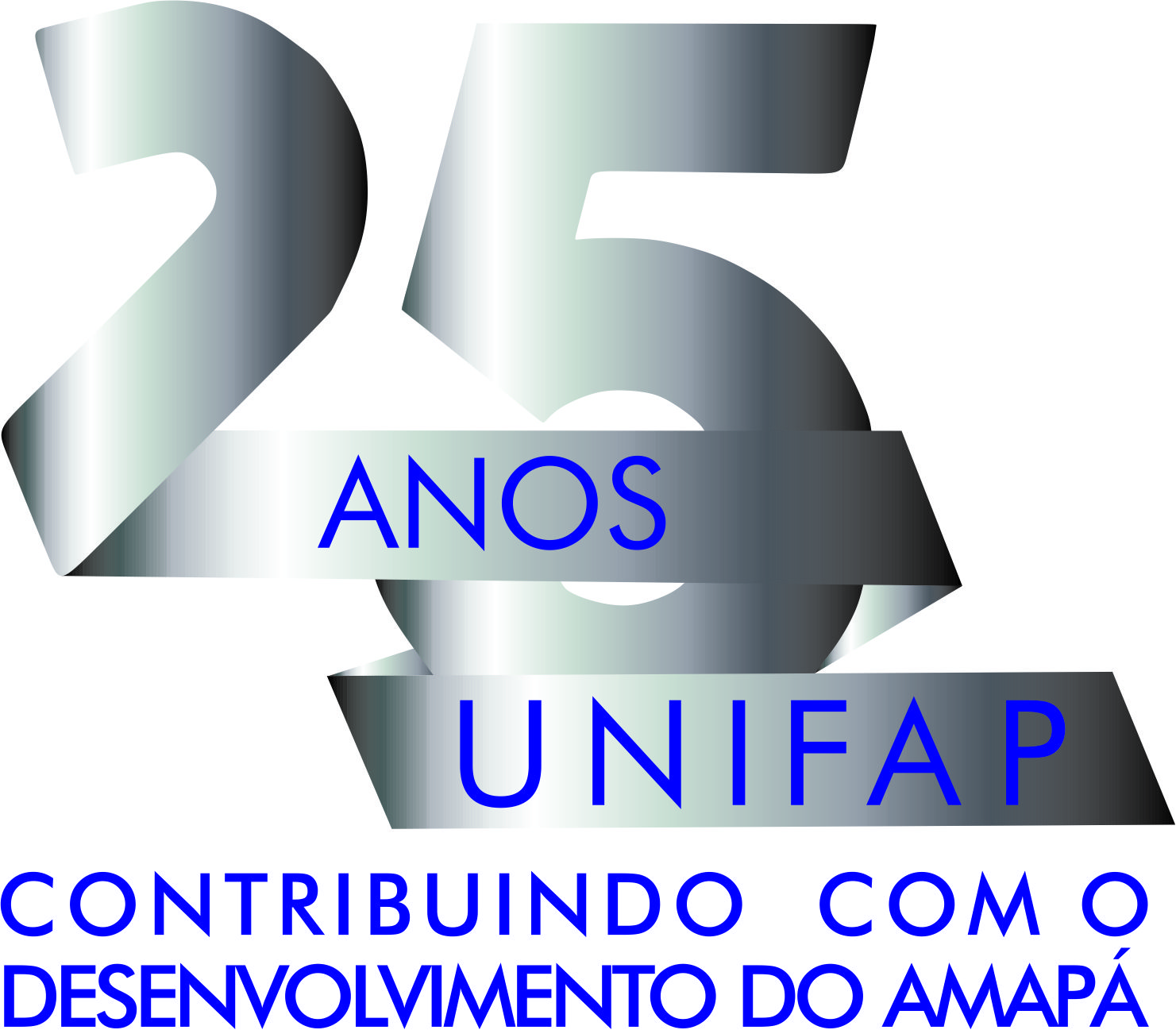 DATA/HORAMANHÃTARDESEGUNDA 28/0909:00 - Cerimônia de abertura da semana do Servidor Público 10:00 – Palestra: Reestruturação do Campus Binacional: Práticas e fluxos a serem aprimorados – Equipe de gestão14:00 – Palestra: Prevenção e combate a incêndios - Bombeiros15:00 – Palestra: Arte de falar em público: noções básicas de oratória – Dinaldo BarbosaTERÇA 29/0909:00 – Palestra: Projetos de internacionalização da UNIFAP – Mariana Janaina 15:00 – Palestra: Prevenção e tratamento de doenças tropicais – Arnaldo BallariniQUARTA 30/0909:00 - Palestra: A Inserção da UNIFAP no Município de Oiapoque - José Mauro Palhares15:00 – Palestra: Qualidade de vida no trabalho no Campus Binacional: dentro do que temos, o que é possível? – Mário NetoQUINTA 01/1008h às 12h - Atendimento Médico - Clínico Geral (Marcação às 8h)08h às 11h – Atendimento Psicoterápico (Atendimentos para servidores e dependentes)14h às 17h - Atendimento Médico - Clínico Geral14h às 15h - Atendimento Psicoterápico16h - Roda de conversa: A mulher com câncer: desafios e possibilidades - AMAP e UNIFAPSEXTA 02/1008:00 – Caminhada do outubro rosa10:00 – Palestra:  Política de acessibilidade para  o Campus  - Leila Rodrigues08h às 12h - Atendimento médico e Psicoterápico15:00 – Palestra: Plano de Desenvolvimento Institucional da UNIFAP - Adelma Barros Mendes e Christiano Ricardo dos SantosSÁBADO 03/1008:00 – Atividades esportivas no Ginásio Municipal e confraternização15:00 – Passeio de barco: A dinâmica socioambiental do Rio Oiapoque